Les données sont sous la responsabilité des utilisateurs. Sur les postes d’acquisition et d’analyse, la confidentialité et la protection des données ne sont pas assurées; charge à l’utilisateur de les transférer des postes d’acquisition vers les postes d’analyse, puis vers tout support personnel (serveur d’équipe/disque dur externe/clefs USB…) et de les supprimer à la fin de chaque séance si nécessaire. La sauvegarde sur les postes d’acquisition et d’analyse est temporaire. Les données doivent être récupérées depuis les postes d’analyse par les utilisateurs sous peine d'être effacées lors des suppressions périodiques hebdomadaires ou mensuelles réalisées par les responsables.Signatures :Demandeur :			Responsable de l’utilisateur * :			Référent PT :Le signataire de la présente demande de prestation s’engage à avoir pris connaissance du contrat d’utilisation de la Plate-Forme TRI et du règlement intérieur du plateau technique utilisé et s’engage à les respecter. Le responsable de l'utilisateur assure par sa signature que celui-ci connait et applique les règles H&S en usage dans ce laboratoire.* La signature du responsable vaut pour engagement de paiement des prestationsFICHE DE DEMANDE DE PRESTATIONFICHE DE DEMANDE DE PRESTATION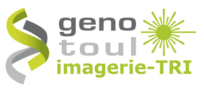 Plateforme Cytométrie I2MC-Rangueil Plateforme Cytométrie I2MC-Rangueil Plateforme Cytométrie I2MC-Rangueil Référent PT : Date: Date: Avenant :Date: Date: Avenant :Date: Date: DEMANDEURMr, Mme   NOM :				Prénom :Statut     stagiaire	    M2R	 doctorant	 postdoctorant	 ITA	        chercheur          Autres :Téléphone:					Fax: E-mail:								Nom du Responsable du Laboratoire : Adresse de facturation :Coordonnées de votre gestionnaire (Nom, Tel, e-mail) :PRESTATIONPRESTATIONPRESTATIONPRESTATIONPRESTATIONPRESTATIONPRESTATIONNature du projetNature du projetNature du projetNature du projetNature du projetNature du projetNature du projetIndiquer en quelques lignes la nature de votre projet :Indiquer en quelques lignes la nature de votre projet :Indiquer en quelques lignes la nature de votre projet :Indiquer en quelques lignes la nature de votre projet :Indiquer en quelques lignes la nature de votre projet :Indiquer en quelques lignes la nature de votre projet :Indiquer en quelques lignes la nature de votre projet :Étude de faisabilité (à remplir par les responsables du Plateau de Cytométrie)Étude de faisabilité (à remplir par les responsables du Plateau de Cytométrie)Étude de faisabilité (à remplir par les responsables du Plateau de Cytométrie)Étude de faisabilité (à remplir par les responsables du Plateau de Cytométrie)Étude de faisabilité (à remplir par les responsables du Plateau de Cytométrie)Étude de faisabilité (à remplir par les responsables du Plateau de Cytométrie)Étude de faisabilité (à remplir par les responsables du Plateau de Cytométrie)Étude de faisabilité oui oui non non non nonCritères de validation contrôles internes     contrôles internes     répétabilité répétabilité répétabilité répétabilitéCritères de clôture nb d’expériences prévues : nb d’expériences prévues :Et/ou  durée de réalisation prévue : Et/ou  durée de réalisation prévue : Et/ou  durée de réalisation prévue : Et/ou  durée de réalisation prévue : Référence fiche suivi ou cahier labo :Référence fiche suivi ou cahier labo :Référence fiche suivi ou cahier labo :Référence fiche suivi ou cahier labo :Référence fiche suivi ou cahier labo :Référence fiche suivi ou cahier labo :Référence fiche suivi ou cahier labo :Bilan avec le demandeur :   3mois      6mois      1an    autre :Bilan avec le demandeur :   3mois      6mois      1an    autre :Bilan avec le demandeur :   3mois      6mois      1an    autre :Bilan avec le demandeur :   3mois      6mois      1an    autre :Bilan avec le demandeur :   3mois      6mois      1an    autre :Bilan avec le demandeur :   3mois      6mois      1an    autre :Bilan avec le demandeur :   3mois      6mois      1an    autre :Mise en autonomie (à remplir par les responsables du Plateau de Cytométrie)Mise en autonomie (à remplir par les responsables du Plateau de Cytométrie)Mise en autonomie (à remplir par les responsables du Plateau de Cytométrie)Mise en autonomie (à remplir par les responsables du Plateau de Cytométrie)Mise en autonomie (à remplir par les responsables du Plateau de Cytométrie)Mise en autonomie (à remplir par les responsables du Plateau de Cytométrie)Mise en autonomie (à remplir par les responsables du Plateau de Cytométrie) Acquisition des données Acquisition des données FAcsVerse      FAcsVerse      LSRFortessa Analyse des données Analyse des données Logiciel :  Logiciel :  Logiciel :  Logiciel :  Logiciel : Réalisation – Expertise (à remplir par les responsables du Plateau de Cytométrie) Réalisation – Expertise (à remplir par les responsables du Plateau de Cytométrie) Réalisation – Expertise (à remplir par les responsables du Plateau de Cytométrie) Réalisation – Expertise (à remplir par les responsables du Plateau de Cytométrie) Réalisation – Expertise (à remplir par les responsables du Plateau de Cytométrie) Réalisation – Expertise (à remplir par les responsables du Plateau de Cytométrie) Réalisation – Expertise (à remplir par les responsables du Plateau de Cytométrie)  Préparation des échantillons Préparation des échantillons par la plateforme                                avec l’aide de la  plateforme par la plateforme                                avec l’aide de la  plateforme par la plateforme                                avec l’aide de la  plateforme par la plateforme                                avec l’aide de la  plateforme par la plateforme                                avec l’aide de la  plateforme Acquisition des données Acquisition des données par la plateforme               Bilan :       3mois      6mois      1an    autre : par la plateforme               Bilan :       3mois      6mois      1an    autre : par la plateforme               Bilan :       3mois      6mois      1an    autre : par la plateforme               Bilan :       3mois      6mois      1an    autre : par la plateforme               Bilan :       3mois      6mois      1an    autre : Acquisition des données Acquisition des données avec l’aide de la plateforme avec l’aide de la plateforme avec l’aide de la plateforme avec l’aide de la plateforme avec l’aide de la plateforme Tri cellulaire Tri cellulaire par la plateforme                                par la plateforme                                par la plateforme                                par la plateforme                                par la plateforme                                Analyse des données Analyse des données par la plateforme, Logiciel :      Bilan :       3mois      6mois      1an    autre : par la plateforme, Logiciel :      Bilan :       3mois      6mois      1an    autre : par la plateforme, Logiciel :      Bilan :       3mois      6mois      1an    autre : par la plateforme, Logiciel :      Bilan :       3mois      6mois      1an    autre : par la plateforme, Logiciel :      Bilan :       3mois      6mois      1an    autre : Analyse des données Analyse des données avec l’aide de la Plateforme avec l’aide de la Plateforme avec l’aide de la Plateforme avec l’aide de la Plateforme avec l’aide de la PlateformeECHANTILLONSNature :  Humain     Animal     Végétal      Autres (bactéries, …) précisez :Nécessite un confinement >1    non      ouiProvient-il d’un OGM :                non      oui, de quelle classe ?          N° déclaration OGM :Echantillon infecté ?                  non      oui, quel agent infectieux ? :Conservation :                              non (déchets chimiques/biologiques)    oui, modalité :Elimination :                                 non (modalité de rendu) :                         oui (selon les règles H&S en vigueur dans chaque                                                                                                                                      établissement pour l’élimination des déchets)J’ai pris connaissance des conditions de préparation des échantillons pour l’acquisition aux cytomètres :     non           ouiJ’ai pris connaissance des conditions de préparation des échantillons pour le tri cellulaire :                          non          oui